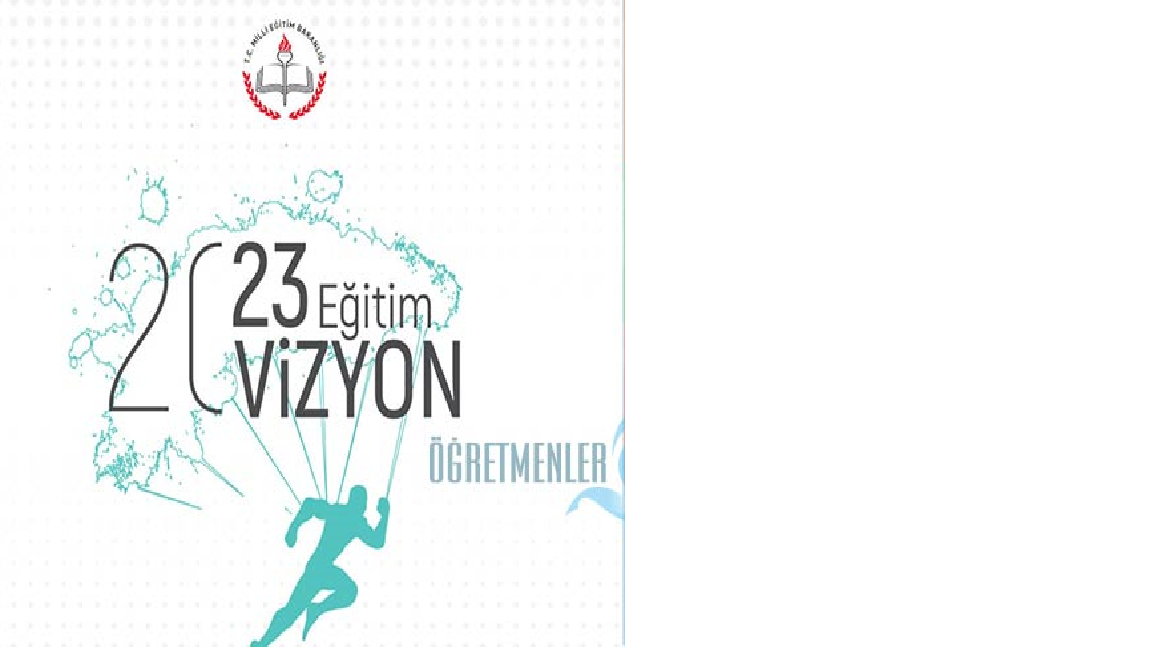 AŞAĞIDAKİ LİNKE TIKLAYARAK GÖRÜŞLERİNİZİ BİLDİREBİLİRSİNİZ.https://docs.google.com/forms/d/e/1FAIpQLSfFmVk4xbN9rQtJKNwSjSCnbyyEBVW_-f33jU0UJBLjDplFYQ/viewform?fbzx=-8141085147650660000